
DRAFT MEETING MINUTES
Community Corrections Partnership, COUNTY OF MONO
STATE OF CALIFORNIA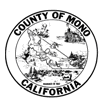 Executive Committee

Special Meeting
January 20, 20211:01 PM  Meeting called to order by Chief Karin HumistonPresent:  Chief of Probation Karin Humiston, Honorable Mark Magit, Public Defender Jeremy Ibrahim, Director of Behavioral Health Robin Roberts, District Attorney Tim Kendall, Sheriff Ingrid BraunOpportunity for the Public to Address the BoardNo one presentRequest from CAO LawtonCAO Lawton has requested the CCP meeting time get changed. Present executive members vote to change the CCP meetings from 9 AM on Wednesdays to 1:15 PM.  Action: Approve time change for CCP meetings. Roberts moved; Braun seconded.Vote: 6 Yes; 0 NoItem approved as submittedAdjourned at 1:05 PMAttest_____________________________________	      Karin Humiston